․․: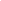 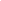 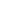 : 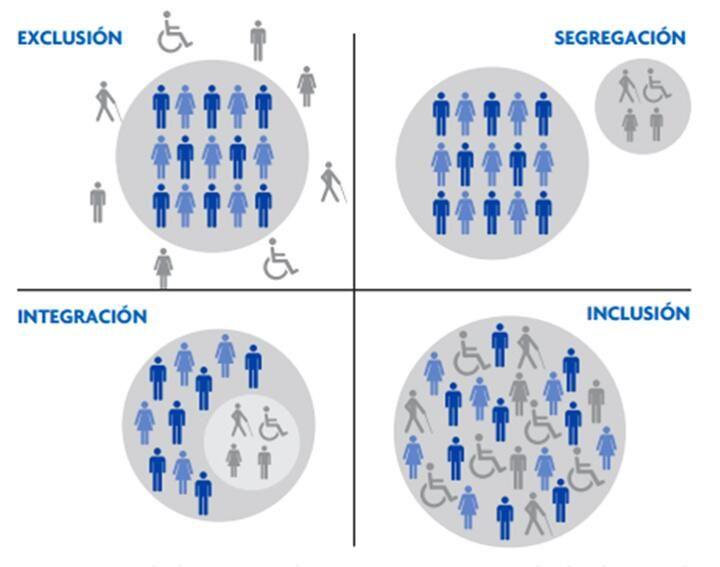 1․www.hogeban.info2․․․․․